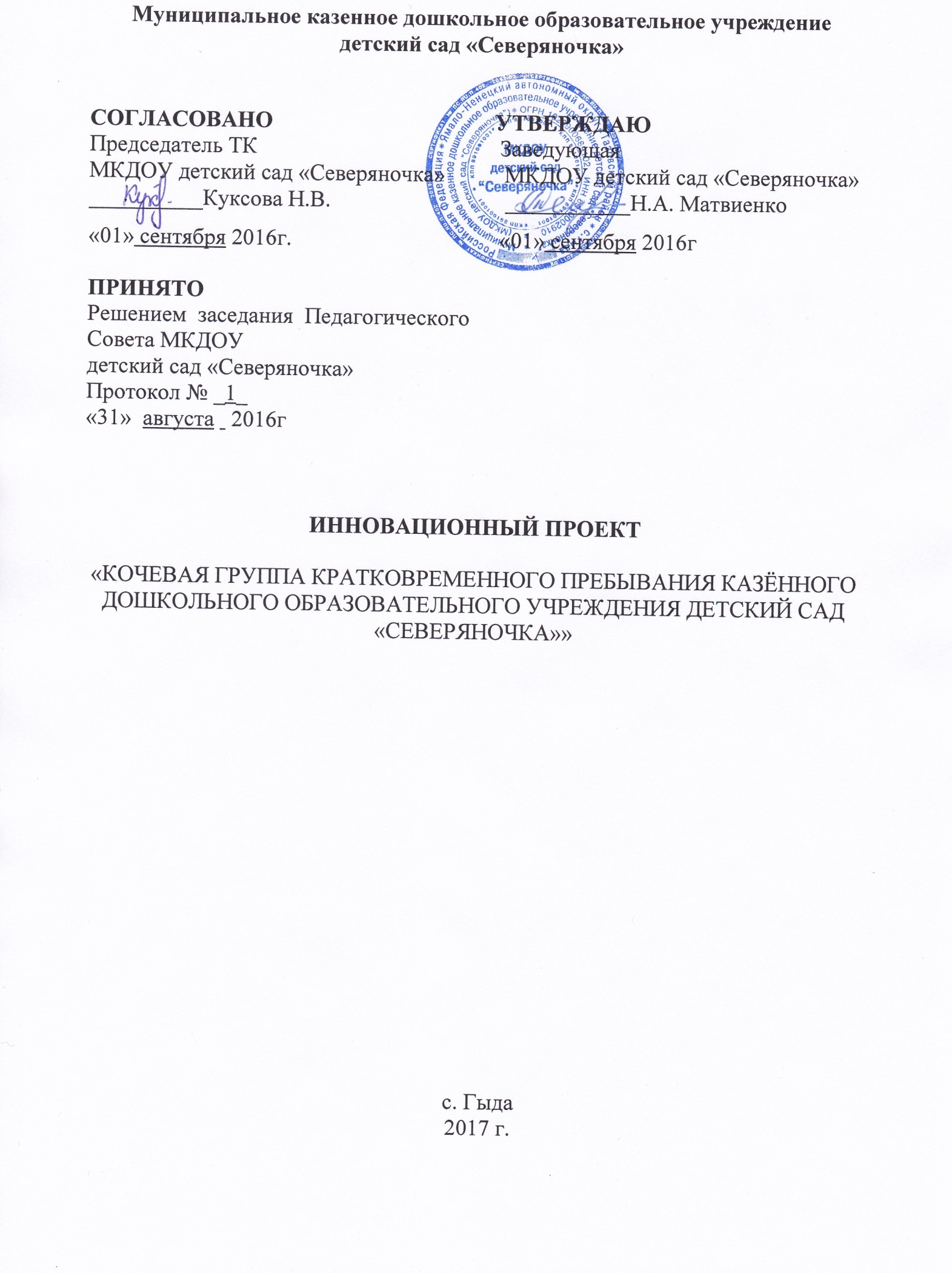 Актуальность проекта: Авторский коллектив муниципального казённого дошкольного образовательного учреждения детский сад «Северяночка» в течение нескольких лет осуществляет поиск наиболее эффективных условий успешной социализации детей – представителей малочисленных народов Крайнего Севера. Ключевой идеей данного проекта становится организация кочевой группы кратковременного пребывания ребенка, обеспечивающей «мягкую» (двойную) социализация маленького ненца, создающей благоприятные и комфортные условия для получения качественного дошкольного образования, поддержки его возможностей и потребностей с целью успешной подготовки к школьному обучению.Проект, представленный на конкурс грантов в системе образования Ямало-Ненецкого автономного округа можно рассматривать как целостный методический продукт, описывающий:особенности организации кочевой группы кратковременного содержания как структурного подразделения МКДОУ детский сад «Северяночка»;содержание образовательной деятельности педагога с ребенком кочевья, описанной в адаптированной образовательной программе. Программа с одной стороны учитывает современные нормативно-правовые требования к целям, содержанию, технологиям педагогического взаимодействия педагогов с детьми дошкольного возраста, с другой стороны ориентировано на специфику проектирования взаимодействия с особым ребенком, осуществляющим кочевой образ жизни с семьей.Проект учитывает сложившуюся практику работы с семьями ненцев – представителей малочисленных народов Крайнего Севера в Тазовском районе, вариативные способы организации дошкольного образования в соответствии с разнообразными возможностями и потребностями ненецкой семьи.На территории Гыданского полуострова муниципального образования Тазовский район Ямало-Ненецкого автономного округа проживает 568 детей из числа коренных народов Севера в возрасте от 0 до 7 лет, из них 423 ребёнка совместно с родителями ведут кочевой и полукочевой образ жизни. Этнические общности, из которых состоит коренное население Гыданской тундры - это ненцы.Основные виды деятельности тундровиков – оленеводство, охотопромысел и рыболовство. Дети до 6 – 7 лет живут с родителями в тундре, но при поступлении в школу, резкий отрыв ребёнка от семьи, от привычного размеренного ритма жизни в тундре сразу в общежитие интерната приводит к сильным психологическим перегрузкам и стрессам, приводящим к зарождению комплексов, заниженной самооценке, к трудностям социальной адаптации к другим отрицательным последствиям.Для того чтобы дети в условиях тундры могли получить первоначальные умения и навыки, познакомиться с правилами поведения в организованном детском коллективе, легче перенести адаптационный период при поступлении в школу-интернат, социализироваться в обществе сверстников и взрослых, необходимо создать соответствующие условия. Это свидетельствует о том, что дошкольное образование, даже в условиях кочевья, детям необходимо.Привлекательность кочевой группы кратковременного содержания для ненецких семей обусловлено особым отношением к маленькому ребенка, ценность малыша для современной ненецкой семьи, приоритет семейного воспитания не позволяет реализовать интернатную модель дошкольного образования для кочующих семей. Тундровое население не готово отдать своих детей в раннем возрасте в детский сад на круглосуточный режим.В целях обеспечения доступности дошкольного образования для детей, проживающих с родителями в тундре, Департаментом образования Администрации Тазовского района организована системная работа по созданию кочевых групп кратковременного пребывания. Предполагается открывать группы на базе производственных поселений оленеводов, охотников и рыболовов - в факториях, родовых общинах, в крупных местах компактного проживания коренных малочисленных народов Севера. В национальном поселении фактории Юрибей,  открыта кочевая разновозрастная группа кратковременного пребывания, которую посещают 24 воспитанника. Всего в поселении проживает 15 детей дошкольного возраста, 9 детей совместно с родителями проживают в Гыданской тундре. Дошкольным образованием охвачено 4,7 % детей дошкольного возраста, проживающих на территории Гыданской тундры.В Гыданской тундре преимущественно проживают ненцы, многие из которых испокон веков ведут традиционный кочевой образ жизни. Большинство жителей из числа кочевников являются работниками рыбзавода.Идея открытия кочевой группы для детей Гыданских тундровиков заинтересовала педагогический коллектив муниципального казенного дошкольного образовательного учреждения детский сад «Северяночка» с. Гыда Тазовского района, в результате было принято решение о создании проекта, направленного на разрешение выделенной проблемы организации вариативных форм дошкольного образования, адаптированных под потребности и возможности кочевой семьи.Особенности административно-территориального устройства муниципалитета (большая территориальная разобщенность; территориальная ограниченность вследствие отсутствия транспортной доступности; большая доля кочующих представителей коренных малочисленных народов Крайнего, низкий уровень развития инфраструктуры) на сегодняшний день обуславливают ряд противоречий в области дошкольного образования детей кочевья:проблема обеспечения равного доступа к получению бесплатного дошкольного образования детей из числа коренных малочисленных народов Севера, ведущих с родителями кочевой и полукочевой образ жизни;отсутствие вариативных, адаптированных под потребности кочующих семей форматов предшкольного образования маленьких ненцев, позволяющих учитывать специфику развития детей кочевья и ориентированных успешность социализации как ключевого результата дошкольного образованияострая потребность сохранения самобытности коренных малочисленных народов Севера на фоне существующей системы общего (в том числе и дошкольного образования), базирующейся на интернатных моделях, «отрывающей» ребенка от семьи, привычной бытовой обстановки, от родного языка, традиций и обычаев.Разработанный проект раскрывает механизм организации кочевой группы кратковременного пребывания МКДОУ детский сад «Северяночка», функционирующей в особых условиях фактории, в непосредственной близости от стоянок кочевых семей. Новая форма организации обучения и воспитания детей позволяет максимально учесть этнокультурные потребностей детей из числа коренных малочисленных народов Севера, обеспечить равный доступ детей кочевья к получению бесплатного дошкольного, создать условия для качественной подготовки старших дошкольников к школьному обучению.Цель проекта: теоретически обосновали и разработали  проект организации кочевой группы кратковременного пребывания ребенка кочевья, обеспечивающий поддержку реализации вариативных форм дошкольного образования для населения, ведущего кочевой и полукочевой образ жизни.Задачи проекта:осуществить нормативно-правовое и теоретическое обоснование организации кочевой группы кратковременного пребывания для ребёнка кочевья;описать условия, обеспечивающие успешную социальную адаптацию детей из числа коренных малочисленных народов к жизни в современном социуме, развитие социальной компетентности ребёнка, оказание помощи в овладении навыками общения с другими детьми и взрослыми на основе возможностей, потребностей и особенностей воспитания и развития ребенка кочевья, формирование у детей кочевья основ готовности к школьному обучению;создать портрет ребенка кочевья, описав наиболее характерные особенности развития, возможности и потребности маленького ненца с целью обеспечения наиболее благоприятных условий для его дальнейшего развития;разработать образовательную программу (Приложение 1) для реализации в кочевой группе кратковременного пребывания, обеспечивающую сохранение и развитие языка, культуры, традиционного образа жизни коренных малочисленных народов Севера, возрождение семейно-родовых традиций на основе этнокультурных традиций севера;развивать партнерские отношения семьи в вопросах воспитания и развития детей дошкольного возраста.Нормативно-правовое обоснование проекта базируется на анализе эшелона федеральных, региональных документов, определяющих:целостный и структурированный пакет документов федерального уровня, определяющий систему требований к организации дошкольного образования;документы, раскрывающие подходы к пониманию и уточнению понятия «ребенок с особыми образовательными потребностями»;нормативно-правовые акты, отражающие статус коренных малочисленных народов Крайнего Севера и способы их государственной поддержки и сопровождения.Научная новизна и теоретическая значимость проекта заключается в том, что в ходе реализации проекта будут:изучены и обобщены портретные характеристики дошкольника кочевья, учет которых позволит обеспечить адресность социально-педагогического и психологического сопровождения малыша в образовательном процессе группы, максимально учитывать его возможности и потребности при реализации программы дошкольного образования;определены социально-педагогические условия повышения качества кочевого дошкольного образования, заключающееся в учете традиционного уклада жизни, быта, труда и самобытной культуры народов Севера, в проектировании адекватной современной образовательной модели предоставления образования в условиях территориальной разобщенности северных территорий и в местах компактного проживания малочисленных народов Севера;методологически обоснованы особенности организации образовательного процесса в условиях кочевой группы кратковременного пребывания и выделены; разработаны критерии оценки качества деятельности кочевой группы кратковременного пребывания. Практическая значимость проекта заключается в разработке механизма создания кочевой группы кратковременного пребывания, разработке локальных документов ДОО, регламентирующих работу кочевой группы кратковременного пребывания как структурного подразделения современной дошкольной образовательной организации, создании адаптированной образовательной программы, включающей в себя адаптированные под возможности и потребности детей образовательные задачи, содержание образовательной деятельности, подбор форм, методов и способов взаимодействия с детьми, ориентированных на успешную социализацию ребенка, включение ребенка кочевья с совместные коллективные события и мероприятия, что в дальнейшем позволяет обеспечить качественную подготовку ребенка к школьному обучению, в первую очередь в направлении социально-коммуникативной, мотивационной и психологической готовности, разработка методических документов, раскрывающих специфику организации образовательной деятельности педагога с детьми: календарный график педагогического процесса, планирование образовательной деятельности, требования к насыщению развивающей предметно-пространственной среды, разработке критериев оценки качества деятельности кочевой группы кратковременного пребывания с учетом национально-региональных особенностей развитияРезультаты реализации проекта и методические продукты могут быть использованы в муниципалитетах с похожими территориальными особенностями для организации кочевого дошкольного образования, педагогами для реализации педагогического взаимодействия с дошкольниками – представителями малочисленных народов Крайнего Севера, родителями в процессе организации дошкольного образования в форме семейного, узкими специалистами образовательных организаций.Система образования коренных малочисленных народов Севера, живущих по многолетним традициям и обычаям (оленеводов, охотников и рыбаков) не может быть вне кочевого образа жизни. В таком контексте существующая система дошкольного образования вступает в противоречие с жизненной реальностью данной категории людей.Вместе с тем, Закон «Об образовании в Российской Федерации» от 29.12.2012 г. № 273 – ФЗ гарантирует равный доступ к качественному образованию для всех жителей страны, тем самым ставит задачу обеспечения удовлетворения образовательных потребностей кочующих народов Севера. Созданная в ходе реализации проекта модель организации кочевой группы кратковременного пребывания будет востребована до тех пор, пока будет вестись традиционный образ жизни кочевых малочисленных народов Севера.ОСНОВНАЯ ЧАСТЬНормативно-правовое обоснование проектаНормативно-правовое обоснование проекта осуществлялось на основе анализа федеральный и региональных документов, раскрывающих специфику организации дошкольного образования для детей с особыми образовательными потребностями. Основополагающим документом, положенном в основу проекта является Федеральный закон от 29.12.2012 № 273-ФЗ «Об образовании в РФ». Согласно положениям нормативного акта образование трактуется как «единый целенаправленный процесс воспитания и обучения, являющийся общественно значимым благом и осуществляемый в интересах человека, семьи, общества и государства…» (статья 2), что подчеркивает своевременность и значимость концептуальной идеи проекта.В Законе определяется сущность понятия инклюзивное образование (статья 2) «…как обеспечение равного доступа к образованию для всех обучающихся с учетом разнообразия особых образовательных потребностей и индивидуальных возможностей», что позволяет рассматривать данный термин в контексте основных принципов взаимодействия с маленькими ненцами, подчеркивает необходимость учета их возможностей и потребностей для обеспечения успешности социализации.Персонифицированный характер образовательной программы общего образования, к которому с 2012 года относится и уровень дошкольного образования подчеркивается в статье 12, где описывается миссия образовательной Программы как основы проектирования целостного образовательного пространства «…Образовательные программы определяют содержание образования. Содержание образования должно содействовать взаимопониманию и сотрудничеству между людьми, народами независимо от расовой, национальной, этнической, религиозной и социальной принадлежности, учитывать разнообразие мировоззренческих подходов,… обеспечивать развитие способностей каждого человека, формирование и развитие его личности в соответствии с принятыми в семье и обществе духовно-нравственными и социокультурными ценностями».Построение особого пространства дошкольного образования, обеспечивающего поддержку и помощь семьям – представителям малочисленных народов Крайнего Севера невозможно без признания особого статуса обучающегося, посещающего кочевую группу кратковременного пребывания как ребенка с особыми образовательными потребностями. Согласно статье 34, раскрывающей основные права обучающегося и меры его социальной поддержки и стимулирования, детям должны быть представлены «….условия для обучения с учетом особенностей психофизического развития и состояния здоровья каждого воспитанника…».Согласно Указу Президента РФ от 01.06.2012 N 761 «О Национальной стратегии действий в интересах детей на 2012 - 2017 годы» необходимо создать «комфортную и доброжелательную для жизни детей среду», основополагающим принципом стратегии становится «Максимальная реализация потенциала каждого ребенка», что принимает особую актуальность в контексте организации дошкольного образования для детей коренных жителей крайнего севера. «…В Российской Федерации должны создаваться условия для формирования достойной жизненной перспективы для каждого ребенка, его образования, воспитания и социализации, максимально возможной самореализации в социально позитивных видах деятельности…». Выделенный тезис базируется на основных постулатах конвенции о правах ребенка, одобренной Генеральной ассамблеей ООН от 20 ноября 1989 года, вступившей в силу в СССР 15 сентября 1990 года. В статье 29 авторы конвенции обращают внимание, что образование ребенка должно базироваться на «…культурной самобытности семьи ребенка, учитывать национальный язык и ценности…»;Создание особых условий предоставления дошкольного образования для малышей – ненцев в кочевой группе кратковременного пребывания ориентировано на статью 30 Конвенции, где отражено, что «…В тех государствах, где существуют этнические, религиозные или языковые меньшинства или лица из числа коренного населения, ребенку, принадлежащему к таким меньшинствам или коренному населению, не может быть отказано в праве совместно с другими членами своей группы пользоваться своей культурой, исповедовать свою религию и исполнять ее обряды, а также пользоваться родным языком…».Разработанный проект организации кочевой группы кратковременного пребывания ориентирован на поддержку и сопровождение ребенка – ненца, представителя малочисленных народов Крайнего Севера и предполагает разработку образовательной программы, где описывается специфика образовательной деятельности с особым ребенком. Уникальный статус ООП дошкольного образования подчеркивается в главе 7 статье 64 Федерального Закона. В документе подчеркнута направленность программы дошкольного образования на «разностороннее развитие детей дошкольного возраста с учетом их возрастных и индивидуальных особенностей, в том числе достижение детьми дошкольного возраста уровня развития, необходимого и достаточного для успешного освоения ими образовательных программ начального общего образования, на основе индивидуального подхода к детям дошкольного возраста и специфичных для детей дошкольного возраста видов деятельности».Описание нормативно-правовых оснований реализации проекта было бы представлено не полно, если авторы не осуществили анализ нормативных актов в области поддержки малочисленных народов Крайнего Севера.В концепции устойчивого развития коренных малочисленных народов Севера, Сибири и Дальнего Востока Российской Федерации (распоряжение Правительства РФ от 04.02.2009 года № 132 – р) подчеркивается, что «…сложные природно-климатические условия, уязвимость традиционного образа жизни и малочисленность каждого из народов Севера обусловили необходимость формирования особой государственной политики в отношении их устойчивого развития, предусматривающей системные меры по сохранению самобытной культуры, традиционного образа жизни и исконной среды обитания этих народов...». Вместе с тем в документе обращается внимание на важность повышения качества образования детей – представителей малочисленных народов Крайнего Севера «…В местах традиционного проживания и традиционной хозяйственной деятельности малочисленных народов Севера для обучения детей оленеводов, рыбаков и охотников, в том числе на родном языке, должны действовать дневные общеобразовательные школы, школы-интернаты. В местах кочевания оленеводов инициировано создание кочевых школ, в которых дети получают начальное образование с учетом традиционного образа жизни малочисленных народов Севера…». Среди ключевых векторов развития, заявленных в концепции, особое место занимает задача, связанная с поддержкой и стратегическим развитием «…сети кочевых моделей школ в местах традиционного проживания и традиционной хозяйственной деятельности; поддержку малокомплектных детских садов и школ, оснащение учреждений системы образования современным оборудованием, обеспечивающим высокий уровень образовательного процесса, внедрение современных технологий дистанционного обучения, повышение уровня и качества профессиональной подготовки педагогических кадров национальных школ и других образовательных учреждений, организацию подготовки и переподготовки кадров по специальностям, связанным с осуществлением традиционных видов хозяйственной деятельности, изучение родного языка, национальной культуры и основ ведения традиционного хозяйства, разработку и издание учебно-методических мультимедийных учебников, электронных пособий для изучения родных языков и национальной культуры малочисленных народов Севера…».В статье 8 Федерального закона № 82 – ФЗ от 30.04.1999 (ред. от 13.07.2015) «О гарантиях прав коренных малочисленных народов Российской Федерации» уточняется, что: «…Малочисленные народы, объединения малочисленных народов в целях защиты их исконной среды обитания, традиционных образа жизни, хозяйствования и промыслов имеют право:…п.9 - получать от государства помощь для реформирования всех форм воспитания и обучения подрастающего поколения малочисленных народов с учётом традиционных образа жизни и хозяйствования малочисленных народов».При создании проекта становится важным учесть и положения статьи 4, раскрывающей статус языка, на котором ведется образовательная деятельность. Документом установлено, что «…в местах традиционного проживания и традиционной хозяйственной деятельности коренных малочисленных народов Севера организуется изучение родных языков коренных малочисленных народов Севера. В автономном округе обеспечивается подготовка высококвалифицированных кадров для осуществления образовательного процесса на родных языках коренных малочисленных народов Севера (в ред. Закона ЯНАО от 29.04.2014 N 24-ЗАО)»;В проекте Концепции гуманитарного образования Ямало-Ненецкого автономного округа отмечается, что «…повсеместно молодое поколение малочисленных коренных народов Ямала утрачивает национальные традиции, обычаи, материальную и духовную культуру. Забываются многовековые профессии и промыслы. Оленеводство, охота, рыболовство потеряли былую престижность. Источник всех этих бед многие исследователи и педагоги всё чаще и чаще усматривают в практике обучения детей северян в школах-интернатах, в разрыве семейно-родовых связей…».Таким образом, нормативно-правовые документы позволяют определить основания для создания проекта, подтверждают его актуальность и своевременность, ориентированность на потребности и возможности ненцев, как представителей малочисленных народов Крайнего Севера, выполнение основных положений ФГОС ДО, направленных на успешную и позитивную социализацию особого ребенка, проживающего в особых условиях жизни и деятельности Крайнего Севера.Портретные характеристики ребенка кочевья, проживающего на территории Тазовского района ЯНАОПроект организации кочевой группы кратковременного пребывания, созданные программные документы, обеспечивающие реализацию образовательной деятельности группы, учитывали специфические особенности дошкольников - представителей малочисленных народов Крайнего Севера, ведущих кочевой образ жизни.Портретные характеристики ребенка кочевья были получены в результате систематизации и обобщения современных исследований в области психологии, психофизиологии и социологии, а также на основании данных, полученных в ходе педагогического наблюдения за детьми, интервьюирования родителей – представителей малочисленных народов Крайнего Севера.Удалось установить, что в отечественной психологии имеется незначительное количество работ, посвященных вопросам психологического развития детей коренных малочисленных народов Севера.Исследования ученых свидетельствует о том, что дети кочевья демонстрируют отличные от своих сверстников показатели развития, испытывают сложности при включении в традиционный образовательных процесс, показывают более медленные темпы освоения образовательной программы. Вместе с тем, по успешности создания зрительных образов и оперирования им не уступают, а напротив, превосходят других детей.Исследования Т.М. Бостанжиевой, О.В. Лишина показали, что к детям коренной национальности требуется персонифицированный подход при организации образовательного процесса. Это особенно важно учитывать при выборе педагогом и ребенком доминирующей стратегии мыслительно-познавательной деятельности, учета особенностей личностного развития детей, проживающих в условиях Крайнего Севера. Это объясняется тем, что в жизни любого народа есть своя, веками устоявшаяся естественная, природосообразная психология восприятия внешнего мира, которая базируется на специфическом жизненном укладе людей. Такой образ жизни с самого раннего детства определял природную сущность бытия ребёнка, затрагивая при этом самые тонкие струны души, формируя психику и сознание.Крайний Север накладывает свой отпечаток на психологическое развитие детей. К сожалению, позитивный потенциал Севера в виде его красивой природы, размеренного ритма жизни подавляется рядом негативных факторов.На развитие детей влияют резкие перепады атмосферного давления, нарушение обычной фотопериодичности (с чем неизбежно связано явление светового голодания), длительное пребывание при искусственном освещении, высокая влажность воздуха, сильные и частые ветры, длительная и жесткая зима с очень низкими температурами, дождливое и недостаточно теплое лето с заморозками, нерациональное питание, малоподвижный образ жизни.Детей в стойбищах ненцев всегда много, в редких семьях 2-3 человека, чаще 5-6 детей. Поведение детей не похода на традиционное, характерное для дошкольников и младших школьников – дети редко улыбаются и смеются, в общении с другими наблюдается недетская серьезность.Речевое и умственное развитие ребенка для значительной части коренного населения не является критерием успешности его общего развития. Речевая активность детей в раннем возрасте стимулируется очень мало. Взаимодействие взрослых с детьми ограниченно. От малышей в присутствии взрослых требуется только соблюдение норм дисциплины.У детей тундры особое Детство. За первые шесть лет у ребёнка формируется специфическое представление о мире, которое еще не целостно. Картина мира строится в детском сознании под влиянием тех позиций, которые свойственны взрослым, влияющим на сознание ребенка. Приведем некоторые положения, отмеченные в работах Е.Г. Сусой и В.Н. Няруй.у детей народов Севера совсем иной биологический цикл жизни, иное восприятие мира;развитие ребенка-северянина идет медленнее, чем у детей средней полосы России, поэтому шестилетний ребенок, которого отрывают от матери и заваливают информацией, ни морально, ни физически к этому не готов.Адаптация ребенка к школе происходит не в один день. Это довольно длительный процесс, требующий напряжения всех сил детского организма и детской психики. В начале школьного обучения почти у всех детей наблюдается длительное возбуждение, раздражительность, снижение аппетита, плохой сон, повышенная утомляемость. Организм ребенка бурно реагирует на все изменения, связанные с поступлением в школу. Этот период длится 23 недели. Ребенок работает на пределе возможностей, поэтому возможны головные боли, снижение веса, риск заболеваний.Исследования психического развития детей коренного населения Севера показывают достоверные различия между детьми коренного и некоренного населения, которые обнаруживались по параметрам речевого развития.Поскольку речь в младшем школьном возрасте в норме приобретает характер ведущей психической функции и слово начинает устойчиво выступать в качестве основного средства решения познавательных задач, эта дефицитарность приобретает первоочередное значение для блокирования возможностей перехода к более высоким уровням сформированности познавательной деятельности, препятствует развитию словесной регуляции и речевого планирования у детей.Большинство дошкольников - тундровиков не имеют уровня подготовленности к школьному обучению, так как для выживания в условиях Севера существенное значение для детей имеет высокое развитие пространственной ориентации, физической выносливости, наблюдательности, высокий порог сенсорной чувствительности слуха и кинестетических ощущений.Начало школьного обучения приводит к прогрессу в когнитивном развитии, но предшествующие недостатки познавательных процессов преодолеваются с трудом. Многие дети достигают того уровня познавательной деятельности, который позволяет осознанно усваивать учебную программу, только к концу начальной школы.Специфика обстановки развития является причиной перенапряжения адаптационных возможностей детского организма и находит отражение в развитии психики.На развитии ребенка наиболее пагубно сказываются недостаток сенсорной стимуляции (в том числе вызванный однообразием окружающего ландшафта) и ограничение активности из-за влияния холодового фактора.Региональные особенности населенных пунктов Крайнего Севера, со свойственной им узостью социальных контактов, низким культурным уровнем, накладывают отпечаток на процесс социализации детей, замедляя его. Создают проблемы слабой адаптации детей к традиционным формам школьного обучения, а также определяют специфику эмоционально-личностного развития детей коренных народностей, особенно в младшем школьном возрасте в условиях пребывания и обучения в школе-интернате.Под натиском негативных явлений современной жизни (информационное изобилие, дестабилизация семейных отношений, адаптация к школе и др.) эмоциональная сфера современного младшего школьника подвергается огромным перегрузкам. Результат подобных неблагоприятных воздействий – обилие негативных реакций: нетерпимость, бесчувственность, агрессивность, враждебность, тревожность. Высокие показатели переживания социального стресса у младших школьников связаны с социально-культурными условиями жизни этих детей, т.к. дети тундровиков до 6-7 лет воспитывались в семье, которая вела кочевой образ жизни. В связи с этим у детей не были развиты коммуникативные навыки и умения, что является для них препятствием в осуществлении и удовлетворении потребности в общении, установлении социальных контактов со сверстниками.Надо отметить, что состояние здоровья ребенка коренного населения зависит не только от экстремальных геоклиматических условий, наследственных и социально-экономических и экологических факторов, но и от воздействия ряда педагогических условий. К ним можно отнести: стрессовую тактику школьной педагогики, интенсификацию учебного процесса, несоответствие программ и технологий обучения возрастным особенностям учащихся, нарушение принципа культуросообразности в содержании образования северян и т.д.Пилотные результаты исследования особенностей и потребностей детей Кочевья позволяют уже сейчас сделать вывод о необходимости проектирования  образовательной программы дошкольного образования, в которой будут учтены специфические особенности развития маленьких ненцев. Это позволит скорректировать цели педагогического взаимодействия, определить адекватные образовательные результаты Программы, поддерживающие сильные стороны развития малыша и развивающие те качества, умения и действия, которые определены в нормативных документах по дошкольному образованию, но не являются характерными для развития маленького ненца.Таким образом, полученная информация подчеркивает значимость создания кочевой группы кратковременного пребывания дошкольного образовательного учреждения, создаётся для обеспечения доступности дошкольного образования без отрыва детей от родителей, ведущих кочевой (полукочевой) образ жизни, восстановления и сохранения традиционного хозяйствования коренных малочисленных народов Севера, приобщения детей к национальной культуре, родному языку, традициям и обычаям, защите исконной среды обитания.Теоретико-методологические основы деятельности кочевой группы кратковременного пребыванияПроектирование работы кочевой группы кратковременного пребывания базируется на ведущих подходах, существующих в современной дошкольной образовательной теории и практике:	системно-деятельностный подход (А.Г. Асмолов);	субъектно-деятельностный подход (Т.И. Бабаева, А.Г. Гогоберидзе, В.А. Деркунская, О.В. Солнцева, О.Н. Сомкова и др.);	гуманитарная феноменология детства (А.Г. Гогоберидзе, В.А. Новицкая, М.Н. Полякова, О.В. Солнцева, Р.И. Яфизова и др.).Системно-деятельностный подход является ведущим в стандартизации системы общего образования Российской Федерации. При его реализации центральным компонентом проекта становится адаптированная образовательная программа дошкольного образования, ориентированная на основные требования ФГОС ДО и рассматриваемая авторами проекта как инструмент позитивной социализации и индивидуализации маленького ненца, развития его личности. С позиции системно-деятельностного подхода при проектировании образовательной программы акцент смещается с содержательного аспекта программы на результаты деятельности дошкольника из кочевой семьи в процессе освоения образовательного содержания. Таким образом, результаты деятельности ребенка могут выступать как отражение его позитивной мягкой социализации и индивидуализации, развития личности.Субъектно-деятельностный подход ориентирует содержание и организацию образовательной деятельности в условиях кочевой группы кратковременного пребывания на поддержку субъектных проявлений ребенка. Проявления ребенка как субъекта деятельности связаны с самостоятельностью и творчеством при выборе содержания деятельности и средств её реализации, процессами эмоционально-положительной направленности общения и стремления к сотрудничеству в детских видах деятельности. В соответствии с данным подходом деятельность малыша – ненца в рамках освоения образовательной программы в кочевой группе кратковременного пребывания представляет собой процесс решения системы чередующихся и возникающих в реальном взаимодействии со взрослыми и сверстниками задач, решение которых направлено на социализацию и индивидуализацию ребенка, его развитие.Деятельность ребенка в образовательном процессе кочевой группы связана с решением задач:‒	образовательной деятельности, обеспечивающей социально-коммуникативное, познавательное, речевое, художественно-эстетическое и физическое развитие;‒	сотрудничества с детьми и взрослыми в условиях вариативного образовательного пространства Кочевья;‒	культурных практик маленького ненца;‒	самостоятельной и спонтанно возникающей деятельности.Теоретической основой проектирования Адаптированной Программы для кочевой группы кратковременного пребывания выступает гуманитарная феноменология детства. Гуманитарный подход в целом стремится к пониманию ребенка, его особенностей и потребностей, провозглашает идею о том, что «ребенок развивается, накапливает социокультурный опыт, социокультурные впечатления и активно преобразуя культуру, неся в неё элементы своей субкультуры, становясь субъектом разных видов деятельности». Гуманитарная феноменология детства позволяет рассматривать ребенка – представителя малочисленных народов Крайнего севера как ребенка с особыми потребностями. Что делает важным проектирование программы на основе и с учетом возможностей, потребностей, особенностей развития таких особых детей. Авторы проекта подчеркивают, что необходимость мягкой «двойной» социализации продиктована сложными процессами развития дошкольников – ненцев. С одной стороны современный маленький ненец проявляется себя как любой другой современный дошкольник. Они ориентированы на разнообразную активную деятельность, любят «играть, рисовать, раскрашивать, петь, лепить…» и пр. С другой стороны сложные и уникальные условия развития малышей предопределяют важность учета специфических характеристик его развития, учет которых делает образовательную программу адресной и результативной, ориентированной на успешную социализацию и индивидуализацию особого ребенка, быструю и легкую адаптацию ребенка к школьному обучению.Алгоритм создания кочевой группы кратковременного пребывания для дошкольников условиях кочевьяКочевая группа кратковременного пребывания, Муниципального казенного дошкольного образовательного учреждения детский сад «Северяночка» с. Гыда Тазовского района, создаётся и ликвидируется нормативным правовым актом департамента образования Администрации Тазовского района.Открытие кочевой группы запланировано в рыболовецком стойбище фактории Юрибей Гыданской тундры, в отдельно стоящем балке, где будут созданы условия для игровой, самостоятельной, совместной деятельности детей и педагога. Выбор стойбища определен в связи с незначительной удаленностью стойбища от села Гыда (в 3-х часах езды от села Гыда, зимой снегоходом «Буран», летом – лодочным транспортом) и наличием в этом стойбище 15 детей дошкольного возраста и 5 детей в близ расположенных кочевьях.В фактории открыта группа  кратковременного пребывания для детей от 3 до 7 лет с режимом работы 7,2 часа без организации сна ( 9.00- 12.30, 14.00-17.40) и питания, в отдельно стоящем балке в месте компактного проживания ненцев в Гыданской тундре.Кочевая группа кратковременного пребывания открыта на базе муниципального казенного дошкольного образовательного учреждения детский сад «Северяночка» с. Гыда Тазовского района.Особенностью дошкольного учреждения «Северяночка» является то, что на образовательную ситуацию детского сада оказывает влияние его нахождение в небольшой национальной деревне.Взаимоотношения между муниципальным казенным дошкольным образовательным учреждением детский сад «Северяночка» с. Гыда Тазовского района, структурным подразделением которого является кочевая группа, регулируются договором, включающим в себя взаимные права, обязанности и ответственность сторон, возникающие в процессе функционирования кочевой группы.Специалистами Департамента образования Администрации Тазовского района, руководителем дошкольного учреждения для открытия кочевой группы разработано «Положение о кочевой группе кратковременного пребывания детей»; должностные инструкции воспитателей; подготовлено штатное расписание, режим дня и расписание деятельности детей; разрабатывается программное обеспечение, вносятся корректировки в основную общеобразовательную программу дошкольного образования ДОО.Прием детей в кочевую группу Муниципального казенного дошкольного образовательного учреждения осуществляется в соответствии с Административным регламентом департамента образования Администрации Тазовского района предоставления муниципальной услуги «Прием заявлений, постановка на учет и зачисление детей в образовательные учреждения, реализующие основную общеобразовательную программу дошкольного образования (детские сады)», утвержденным муниципальным правовым актом.Обязательным условием зачисления детей в кочевую группу является наличие заявления от родителя (законного представителя), а также медицинского заключения о состоянии здоровья ребенка.Виды кочевых групп кратковременного пребывания определяются руководителем ДОУ в зависимости от потребностей населения и возможностей дошкольного образовательного учреждения. Данная кочевая группа из семей, ведущих кочевой и полукочевой образ жизни будет иметь общеразвивающую направленность и откроется с целью создания условий для успешной социальной адаптации ребенка Кочевья к жизни в современном социуме, возрождения семейно-родовых традиций на основе этнокультурных традиций Севера, всестороннего развития детей, для обеспечения освоения ребенком социального опыта общения со сверстниками и взрослыми в совместной игровой деятельности, формирования основ готовности к школьному обучению.Количество и наполняемость групп для тундрового кочующего населения  определяется исходя из потребностей населения, и комплектоваться по разновозрастному принципу.Организация образовательного процесса в кочевой группе детского сада осуществляется в соответствии с Уставом МКДОУ.Обучение и воспитание детей в кочевой группе должно проводиться на русском и родном языках.Содержание образования в кочевой группе определяется Основной общеобразовательной программой дошкольного образования МКДОУ детский сад «Северяночка», обязательная часть которой базируется на основе авторской комплексной образовательной программы «ДЕТСТВО » под редакцией Т.И. Бабаевой, А.Г. Гогоберидзе, О.В. Солнцевой.Организация образовательного процесса, продолжительность непрерывной непосредственно образовательной деятельности и режим работы в кочевой группе будет регламентироваться годовым календарным учебным графиком, расписанием непосредственно образовательной деятельности, режимом дня, утвержденными руководителем ДОУ, в соответствии с требованиями Санитарно-эпидемиологических требований к устройству, содержанию и организации режима работы дошкольных образовательных учреждений (СанПиН 2.4.1.3049-13).Организация образовательной работы в кочевой группе предусматривает создание условий для развития различных видов деятельности детей с учетом их возможностей, интересов и потребностей.Взаимоотношения между педагогами и родителями будут регулироваться договором, включающим в себя взаимные права, обязанности и ответственность сторон, возникающие в процессе обучения, воспитания, присмотра и ухода.Воспитатели, работающие в кочевой группе, ведут следующую документацию:1. План непосредственно образовательной деятельности (включает наименование образовательных областей и продолжительность непосредственно образовательной деятельности). 2. Перспективный план работы по разделам образовательной программы.3. Календарный план работы воспитателя, включающий:режим дня и распорядок организации жизнедеятельности детей кочевой группы в течение недели и дня;расписание непосредственно образовательной деятельности;планирование совместной деятельности воспитателя с детьми и самостоятельной деятельности детей по реализации основной общеобразовательной программы;работу с родителями детей, посещающих кочевую группу детского сада.4. Табель посещаемости детей.5. Мониторинг динамики развития детей, их успешности в освоении основной общеобразовательной программы дошкольного образования.Участники ПроектаСостав участниковФункциональные обязанности участников Проекта:Коллектив муниципального казенного дошкольного образовательного учреждения детский сад «Северяночка» с.Гыда Тазовского района является главным исполнителем. В его задачи входит планирование, организация выполнения Проекта, отслеживание, контроль и корректировка результатов.Совет педагогов МКДОУ детский сад «Северяночка» анализирует ход выполнения Проекта, осуществляет контроль деятельности участников Проекта, регулярно подводит итоги реализации основных этапов Программы.Департамент образования Администрации Тазовского района является координатором Программы: осуществляет взаимодействие с Администрацией с. Гыда, педагогическим коллективом детского сада и другими образовательными учреждениями района, округа, обеспечивает укрепление материально-технической базы; принимает участие в отслеживании, контроле, оценке и коррекции Программы.Воспитанники кочевой группы детского сада являются основным объектом исследования; принимают участие в организации и проведении теоретических и практических занятий и внеклассных мероприятий.Семьи воспитанников кочевой группы детского сада принимают активное участие в реализации Программы.ООО Гыданское сельскохозяйственное предприятие «Гыдаагро» является партнёром кочевой группы детского сада «Северяночка».Кроме того, большинство работников Гыданского рыбзавода являются частью объекта исследования как родители воспитанников.Управляющий совет МКДОУ детский сад «Северяночка» является общественным помощником и координатором Программы.Средства массовой информации являются «трибуной» Программы: пропагандируют опыт работы кочевой группы детского сада по реализации Программы.Целевая группа: воспитанники, их родители (законные представители), сотрудники кочевой группы.Объектом проекта является образовательный процесс, организованный по разновозрастному принципу:Особенности организации образовательного процесса, основанного на этнокультурных ценностях;Специфика форм и методов организации образовательного процесса с использованием дифференцированного и личностно-ориентированного подхода.Ресурсное обеспечение проекта:1. Нормативно – правовое:формирование пакета документов для создания кочевой группы как структурного подразделения детского сада;разработка локальных актов, регламентирующих деятельность кочевой группы кратковременного пребывания (приказы, положение, должностные инструкции и т.д.).2. Программно – методическое:формирование банка методических материалов, позволяющих обеспечить качественное дошкольное образование в условиях кочевого образа жизни;создание и корректировка основной общеобразовательной программы дошкольного образования;обеспечение дидактическими и наглядными пособиями и материалами.3. Информационное:разъяснительная работа с родителями, ведущими кочевой образ жизни об открытии и предназначении кочевой группы кратковременного пребывания; информирование родителей о воспитании и обучении детей согласно индивидуальным возрастным особенностям.4. Мотивационное: усиление мотивационной работы среди воспитанников и родителей о необходимости внедрения преобразований в детском саду.5. Кадровое: 	подбор и расстановка кадров в соответствии с потребностями и необходимостью;проведение специальной подготовки педагога, работающего в условиях кочевого детского сада.6. Организационное: составление плана непосредственно образовательной деятельности, режима дня, расписания деятельности воспитанников кочевой группы;7.Материально – техническое: приобретение и установка балка;обеспечение помещения необходимым оборудованием и мебелью, учебно-наглядными пособиями;приобретение ТСО, аудио, видео и оргтехники;пополнение фонда библиотеки учебными пособиями, методической и художественной литературой.8. Финансовое: составление и корректировка сметы расходов на реализацию основной общеобразовательной программы дошкольного образования в условиях кочевого образа жизни.финансирование работы в кочевой группе детского сада по следующим направлениям: модернизация материально-технической базы; программное и методическое обеспечение; повышение квалификации педагогов. 	Всего на дальнейшую реализацию задач Проекта «Кочевая группа кратковременного пребывания как структурное подразделение детского сада» предусматриваются средства в сумме 1 042 619 рублей 49 копеек. Поэтапный план реализации проекта:1 этап – организационныйразработка нормативно-правовой базы;изучение потребностей населения, ведущих кочевой и полукочевой образ жизни, в образовательных услугах дошкольного образования;подбор кадров для работы в условиях тундры;подготовка программного обеспечения образовательного процесса;оборудование помещения (чума);приобретение материалов и оборудования;2 этап - внедренческийреализация основной общеобразовательной программы дошкольного образования в условиях кочевой группы;выстраивание субъект-субъектных отношений воспитателя, родителей и воспитанников кочевой группы;совершенствование предметно-развивающей среды в помещении кочевой группы;обеспечение просветительской работы родителей, вовлечение родителей в образовательный процесс;3 этап – результативныйанализ результатов реализации проекта, корректировка содержания основной общеобразовательной программы кочевой группы ДОУ;разработка и корректировка программы действий на следующий период реализации проекта с учетом полученных результатов;трансляция опыта работы кочевой группы.Критерии оценки и показатели эффективности ожидаемых результатовОжидаемыми результатами реализации Программы являются:Функционирование кочевой группы кратковременного пребывания детей;Доля дошкольников кочевья, охваченных дошкольным образованием в условиях кочевой группы кратковременного пребывания (18-20 воспитанников);Доля рабочих мест для тундрового населения, количество дополнительно введённых штатных единиц работников (1 ставка воспитателя, 0,5 ставки младшего воспитателя, 0,5 ставки подсобного рабочего (истопника));Востребованность созданной системы работы группы в условиях тундры;Создание системы непрерывного образовательного процесса, ориентированного на успешную социализацию и индивидуализацию ребенка кочевья;Возможные риски реализации инновационного проектаи механизмы их минимизацииОрганизация и контроль за выполнением ПроектаКоординацию и контроль выполнения Проекта администрация детского сада оставляет за собой.Совет дошкольного учреждения анализирует ход выполнения плана действий по реализации Проекта и вносит предложения на педагогический совет по его коррекции; осуществляет информационное и методическое обеспечение реализации Проекта, подводит итоги выполнения Проекта на заседании итогового Педагогического Совета, отчитывается перед Департаментом образования Администрации Тазовского района о проделанной работе.ЗАКЛЮЧЕНИЕАвторы проекта кочевой группы кратковременного пребывания обращают внимание на необходимость специального педагогического сопровождения детей – представителей малочисленных народов Крайнего Севера, их поддержки в рамках современного образовательного процесса, обеспечение возможности с одной стороны получить качественное современное дошкольное образования в специфических условиях Кочевья, а с другой стороны сохранить уникальность и самобытность условий его развития и образования, ориентируясь на ценности и традиции сложившего веками народного образования коренных ненцев.Ключевой идеей проекта становится так называемая «мягкая» (двойная) социализация маленького ненца, позволяющая обеспечить благоприятные и комфортные условия для получения качественного дошкольного образования.Работа авторского коллектива над проектом позволила составить современный портрет маленького ненца, выделить особенности его развития, его возможности и потребности, определить механизм создания кочевой группы кратковременного пребывания и выделить особенности проектирования программно-методической документации, необходимой для качественной работы группы, в частности определить подходы к проектированию образовательной программы с одной стороны учитывающей современные нормативно-правовые требования к целям, содержанию, технологиям педагогического взаимодействия педагогов с дошкольниками, с другой стороны определить специфику проектирования элементов педагогического процесса, ориентированного на ребенка – представителя ненецкой национальности.Опыт создания кочевых групп, а также проектирования учебно-методической документации для реализации в условиях дошкольного образовательного пространства Кочевья, показывает, что предложенные в настоящее время аналоги образовательных программ и условий их реализации ориентированы на выполнение общероссийских нормативно-правовых требований к дошкольному образованию, что не позволяет создать условия для сохранения уникальности образовательной среды развития такого особого ребенка.Важно отметить, что создание образовательного пространства дошкольного образования в соответствии с ФГОС дошкольного образования только начинает складываться. Это определяет актуальность и необходимость создания кочевой группы кратковременного пребывания как важного компонента современного образовательного пространства в условиях кочевья, которая бы обосновала и проиллюстрировала успешные практики педагогического сопровождения маленького ненца в Тазовском районе ЯНАО.	Проект ориентирован на учет сложившейся практики работы с семьями ненцев – представителей малочисленных народов Крайнего Севера, учитывает вариативные способы организации дошкольного образования в соответствии с разнообразными возможностями и потребностями ненецкой семьи.Представленный проект созданы на основе научного и профессионального сотрудничества представителей научного, педагогического сообщества, представителей администрации Тазовского района.Оценка эффективности деятельности по созданию кочевой группыКак уже отмечалось ранее, создание кочевой группы направлено на создание модели единой образовательной среды с целью доступности бесплатного дошкольного образования для всех категорий населения.Показателями эффективности функционирования кочевой группы кратковременного пребывания становятся:Степень удовлетворенности родителей образовательными услугами дошкольного образования в кочевой группе;Степень освоения воспитанниками кочевой группы образовательной программы дошкольного образования, созданной специально для работы такой группы;Процентное снижение показателей тяжелой адаптации детей-тундровиков дошкольного возраста к условиям начальной школы-интерната;Степень социально-коммуникативной и психологической готовности детей к основам начального школьного обучения;выравнивание стартовых возможностей детей, поступающих в первый класс;наличие практики оказания своевременной систематической психолого-медико-педагогической помощи детям в условиях кочевой группы кратковременного пребывания;степень включенности родителей в образовательный процесс группы;наличие программ повышения квалификации педагогов кочевого образования, направленных на обмен и диссеминацию опыта работы в кочевой группе кратковременного пребывания.Оценка эффективности реализации проекта осуществляется по годам в течение всего срока его реализации.Индикаторы результативности реализации проекта:Финансовое обеспечение деятельности кочевой группы кратковременного пребывания Источниками финансирования деятельности кочевой группы детского сада будут являться средства бюджета Тазовского района.Финансирование вновь вводимых штатных единиц кочевой группы ФОТ на год с учетом страховых взносов составляет 677 866,49 рублей (шестьсот семьдесят семь тысяч восемьсот шестьдесят шесть рублей сорок девять копеек), а также приобретение методической, учебной и художественной литературы, канцелярских принадлежностей, игрушек, дидактических пособий на сумму 50 687,00 рублей гарантируется за счет средств муниципального бюджета из районной целевой программы «Меры по развитию системы образования Тазовского района» на 2015 - 2016 годы».Информация об основных исполнителях проекта (Приложение 2)Нормативно-правовое обеспечение проекта:Проект опирается на следующие нормативно-правовые документы: 1. Закон «Об образовании в Российской Федерации» от 29.12.2012 г. №  273 – ФЗ.2. Концепция долгосрочного социально-экономического развития РФ до 2020 года, распоряжение Правительства РФ от 17 ноября . № 1662-7 Распоряжение Правительства Российской Федерации от 7 февраля . № 163-р «Концепция Федеральной целевой программы развития образования на 2011 - 2015 годы».3. Приказ Министерства образования и науки РФ от 17 октября 2013 года № 1155 «Об утверждении федерального государственного образовательного стандарта дошкольного образования».4. Приказ Президента Российской Федерации от 04.02.2010 г. Пр-271 «Национальная образовательная инициатива «Наша новая школа».5. Приказ Минобрнауки России от 04.10.2010 № 986 «Формирование требования к образовательным учреждениям в части минимальной оснащённости учебного процесса и оборудования учебных помещений».6. Закон «Об образовании в Ямало – Ненецком автономном округе» от 27 июня 2013 года № 55 – ЗАО.7. Закон Ямало-Ненецкого автономного округа № 148 – ЗАО «О программе социально-экономического развития Ямало-Ненецкого автономного округа на 2012 - 2016 годы» от 24 декабря 2014 года.8. Окружная долгосрочная целевая программа «Развитие системы образования Ямало-Ненецкого автономного округа на 2011-2015 годы», утверждена постановлением Правительства ЯНАО от 27 декабря 2010 года № 526-П.9. Приказ департамента образования ЯНАО от 28.12.2012 № 2406 «Комплекс мер, направленных на эффективную реализацию программы социально-экономического развития ЯНАО на 2013-2016 годы «Кочевая школа».Методическое обеспечение проекта:Кокорева Н.Я. Ненецкий язык в детском саду: пособие для воспитателей дошкольного образования учреждения – СПб.: филиал издательства «Просвещение», 2008г. Методические рекомендации по организации альтернативных форм обучения детей кочевников. Лымар Г.В., Няруй В.Н., Вануйто Г.И. Методические рекомендации по организации альтернативных форм обучения детей кочевников. – Салехард: ГАОУ ДПО ЯНАО «РИРО» 2014г. 47 сОбщеобразовательная программа дошкольного образования МКДОУ детский сад «Северяночка».Окотэтто Е.Н. Программа подготовки детей к школе в условиях кочевья и рыбаловецкого стана., Тюмень: институт проблем освоение Севера СО РАН. 1994Организация деятельности кочевых дошкольных групп кратковременного пребывания для детей, ведущих с родителями кочевой или полукочевой образ жизни, как одна из новых форм образовательных услуг населению.  – Салехард: ГАОУ ДПО ЯНАО «РИРО» 2014г. Воронина Г.ЛОсновная общеобразовательная программа дошкольного ообрзования ДОУ на основе примерной образовательной программы дошкольного образования  «Детство» под редакцией Т.И. Бабаевой, А.Г. Голоберидзе, З.А. Михайлова, переработанной в соответствии с ФГОС ДО , 2014Саблина В.А. «Едейко» Учебно-методическое пособие на ненецком и русском языках пособие для воспитателей дошкольного образования учреждения СПб.: филиал издательства «Просвещение», 2008г.Детализированный бюджет проекта ( Приложение 3)Наименование рискаАнализ причин его возникновенияМеханизмы минимизации рисков1. Низкая готовность педагогов осуществлять профессиональную деятельность в условиях кочевой группы кратковременного пребыванияНеобходимость учета индивидуально-психологических особенностей детей кочевья;Сложность организации образовательного процесса в кочевой группе кратковременного пребывания.Работа педагогов с разновозрастным контингентом воспитанниковИнформационная и пропагандистская работа с населением, педагогами о методах, формах организации кочевого образования; методическая учёба тундрового населения имеющего профессиональное образование, повышение квалификации (самообразование, методические советы, семинары, практикумы, курсы повышения квалификации).  Установление доплат и надбавок за организацию работы по реализации проекта2. Недостаточная для реализации проекта в полном объёме материально-техническая база детского сада.Недостаточное оснащение образовательного процесса необходимым оборудованием.Поиск возможностей для оснащения образовательного процесса необходимым  современным оборудованием, программно-методическое обеспечение, своевременное финансирование проекта в полном объёме, привлечение социальных партнеров, участие в грантах3.Труднодоступность и отдаленность месторасположения кочевой группыНедостаточное оснащение техническими средствами передвиженияПриобретение транспортных средств  для передвижения  летом – лодочным транспортом и вездеходом «ТРЕКОЛ».№ п/пПоказатель2015год2016год2017год2018годРезультат12345671.Отношение численности детей 3-7  лет в местах кочевий, которым предоставлена возможность получать услуги дошкольного образования, к численности детей в возрасте 3-7 лет в местах кочевий7,5%8%9%10%Увеличение количества детей 3-7 лет, которым предоставлена возможность получать услуги дошкольного образования2.Доля первоклассников из числа детей, ведущих с родителями кочевой образ жизни, имеющих среднестатистический уровень готовности к обучению (по результатам регионального мониторинга готовности первоклассников к обучению в школе)20%30%40%50%Увеличение доли первоклассников из числа детей, ведущих с родителями кочевой образ жизни, имеющих уровень подготовленности к обучению в школе выше среднего3.Доля первоклассников, получивших до обучения в  1 классе предшкольную подготовку в кочевой группе кратковременного пребывания, от общего числа первоклассников из мест кочевий89%90%91%92%Увеличение доли детей в местах кочевий, получивших до обучения в школе предшкольную подготовку, от общего числа первоклассников из мест кочевий